СОВЕТ НАРОДНЫХ ДЕПУТАТОВВерхнемамонского СЕЛЬСКОГО ПОСЕЛЕНИЯВЕРХНЕМАМОНСКОГО МУНИЦИПАЛЬНОГО РАЙОНАВОРОНЕЖСКОЙ ОБЛАСТИРЕШЕНИЕот 31 января 2023 г. №2-------------------------------с. Верхний МамонО внесении изменений в решение Совета народных депутатов Верхнемамонского сельского поселения от 27.12.2022 г. № 34 «О бюджете Верхнемамонского сельского поселения Верхнемамонского муниципального района Воронежской области на 2023 год и плановый период 2024 и 2025 годов»В соответствии со статьями 14, 35 Федерального закона от 06.10.2003 № 131-ФЗ «Об общих принципах организации местного самоуправления в Российской Федерации»,  п.1 ст. 7, п.2 ч.1 ст.27 Устава Верхнемамонского сельского поселения Верхнемамонского муниципального района Воронежской области Совет народных депутатов Верхнемамонского сельского поселенияРЕШИЛ:Внести в решение Совета народных депутатов Верхнемамонского сельского поселения от 27.12.2022 года № 34 «О бюджете Верхнемамонского сельского поселения Верхнемамонского муниципального района Воронежской области на 2023 год и плановый период 2024 и 2025 годов» следующие изменения:Подпункт 1 пункта 1 статьи 1 изложить в следующей редакции:«1. Прогнозируемый общий объем доходов бюджета Верхнемамонского сельского поселения в сумме 43 755,0 тыс. рублей, в том числе  объем безвозмездных поступлений в сумме 25 286,0 тыс. рублей.- безвозмездные поступления от других бюджетов бюджетной системы Российской Федерации в сумме 25 286,0 тыс. рублей, в том числе: дотации – 1 930,0 тыс. рублей, субвенции – 283,2 тыс. рублей, субсидии – 18 098,0 тыс. рублей, иные межбюджетные трансферты, имеющие целевое назначение – 4 974,8 тыс. рублей.1.1. Подпункт 2 пункта 1 статьи 1 изложить в следующей редакции:«2) общий объем расходов бюджета Верхнемамонского сельского поселения в сумме 44 558,9 тыс. рублей».1.3. Подпункт 3 пункта 1 статьи 1 изложить в следующей редакции:«3) прогнозируемый дефицит бюджета Верхнемамонского сельского поселения в сумме 803,9 тыс. рублей».1.4. Приложение № 1 «Источники внутреннего финансирования дефицита бюджета Верхнемамонского сельского поселения на 2023 год  и на плановый период 2024 и 2025 годов» изложить в новой редакции, согласно приложению № 1  к настоящему решению.1.5. Приложение № 3 «Ведомственная структура расходов бюджета Верхнемамонского сельского поселения на 2023 год и на плановый период 2024 и 2025 годов» изложить в новой редакции, согласно приложению № 2  к настоящему решению.1.6. Приложение № 4 «Распределение бюджетных ассигнований по разделам и подразделам, целевым статьям и видам расходов классификации расходов бюджета на 2023 год и на плановый период 2024 и 2025 годов» изложить в новой редакции, согласно приложению № 3 к настоящему решению.1.7. Приложение № 5 «Распределение бюджетных ассигнований по целевым статьям (муниципальным программам Верхнемамонского сельского поселения), группам видов расходов, разделам, подразделам, классификациям расходов бюджета Верхнемамонского сельского поселения на 2023 год и на плановый период 2024 и 2025 годов» изложить в новой редакции, согласно приложению №4 к настоящему решению.2. Опубликовать настоящее решение в официальном периодическом печатном издании «Информационный бюллетень Верхнемамонского сельского поселения Верхнемамонского муниципального района Воронежской области».3. Настоящее решение вступает в силу с момента опубликования.Глава Верхнемамонскогосельского поселения                                                                        О.А. МихайлусовПриложение 1к решению Совета народных депутатов Верхнемамонского сельского поселения от  31 января 2023 г. №2 «О внесении изменений в решение Совета народных депутатов Верхнемамонского сельского поселения от 27.12.2022 г.№34 «О бюджете Верхнемамонского сельского поселения Верхнемамонского муниципального района Воронежской области на 2023 год и на плановый период 2024 и 2025 годов»Источники внутреннего финансирования дефицита бюджетаВерхнемамонского сельского поселения на 2023 год  и на плановый период 2024 и 2025 годовВедомственная структура расходов бюджета Верхнемамонского сельского поселения на 2023 год и плановый период 2024 и 2025 годовТыс.руб.Приложение 3
к решению Совета народных депутатов Верхнемамонского сельского поселения 
от  31.01.2023 №2  «О внесении изменений в решение Совета народных депутатов Верхнемамонского сельского поселения от 27.12.2022 г.№34 "О бюджете Верхнемамонского сельского поселения Верхнемамонского муниципального района Воронежской области на 2023 год и на плановый период 2024 и 2025 годов»Распределение бюджетных ассигнований по разделам, подразделам, целевым статьям бюджета Верхнемамонского сельского поселения на 2023 год и плановый период 2024 и 2025 годовПриложение 4
к решению Совета народных депутатов Верхнемамонского сельского поселения 
от  31.01.2023 №2  «О внесении изменений в решение Совета народных депутатов Верхнемамонского сельского поселения от 27.12.2022 г.№34 "О бюджете Верхнемамонского сельского поселения Верхнемамонского муниципального района Воронежской области на 2023 год и на плановый период 2024 и 2025 годов»Распределение бюджетных ассигнований по целевым статьям 
(муниципальным  программам Верхнемамонского сельского поселения), группам видов расходов,  разделам, подразделам классификации расходов  бюджета  Верхнемамонского сельского поселения на 2022 год и плановый период 2023 и 2024 годов№п/пНаименованиеКод классификации2023 г(тыс. рублей)2024 г(тыс. Рублей)2025 г(тыс. рублей)123456Источники финансирования дефицитов бюджетов - всего000 90 00 00 00 00 0000 000803,91793,61824,7ИСТОЧНИКИ ВНУТРЕННЕГО ФИНАНСИРОВАНИЯ ДЕФИЦИТОВ БЮДЖЕТОВ000 01 00 00 00 00 0000 0000,00,00,01Бюджетные кредиты от других бюджетов бюджетной системы Российской Федерации000 01 03 00 00 00 0000 0000,00,00,02Бюджетные кредиты от других бюджетов бюджетной системы Российской Федерации в валюте Российской Федерации000 01 03 01 00 00 0000 0000,00,00,03Получение кредитов от других бюджетов бюджетной системы Российской Федерации в валюте Российской Федерации000 01 03 01 00 10 0000 7000,00,00,04Получение кредитов от других бюджетов бюджетной системы Российской Федерации бюджетами сельских поселений в валюте Российской Федерации000 01 03 01 00 10 0000 7100,00,00,05Погашение бюджетных кредитов, полученных от других бюджетов бюджетной системы Российской Федерации в валюте Российской Федерации000 01 03 01 00 10 0000 8000,00,00,06Погашение бюджетами сельских поселений кредитов от других бюджетов бюджетной системы Российской Федерации  в валюте Российской Федерации000 01 03 01 00 10 0000 8100,00,00,07Изменение остатков средств000 01 00 00 00 00 0000          00А803,91793,61824,78Изменение остатков средств на счетах по учету средств бюджета000 01 05 00 00 00 0000 000803,91793,61824,79Увеличение остатков средств бюджетов000 01 05 00 00 00 0000 50043755,079539,084072,110Увеличение прочих остатков  средств бюджетов 000 01 05 02 00 00 0000 50043755,079539,084072,111Увеличение прочих остатков денежных средств бюджетов000 01 05 02 01 00 0000 51043755,079539,084072,112Увеличение прочих остатков денежных средств бюджетов сельских поселений000 01 05 02 01 10 0000 51043755,079539,084072,113Уменьшение остатков средств бюджетов000 01 05 00 00 00 0000 60044558,981332,685896,814Уменьшение прочих остатков средств бюджетов000 01 05 02 00 00 0000 60044558,981332,685896,815Уменьшение прочих остатков денежных средств бюджетов000 01 05 02 01 00 0000 61044558,981332,685896,816Уменьшение прочих остатков денежных средств бюджетов поселений000 01 05 02 01 10 0000 61044558,981332,685896,8Приложение 2
к решению Совета народных депутатов Верхнемамонского сельского поселения 
от  31.01.2023 №2  «О внесении изменений в решение Совета народных депутатов Верхнемамонского сельского поселения от 27.12.2022 г.№34 "О бюджете Верхнемамонского сельского поселения Верхнемамонского муниципального района Воронежской области на 2023 год и на плановый период 2024 и 2025 годов»Приложение 2
к решению Совета народных депутатов Верхнемамонского сельского поселения 
от  31.01.2023 №2  «О внесении изменений в решение Совета народных депутатов Верхнемамонского сельского поселения от 27.12.2022 г.№34 "О бюджете Верхнемамонского сельского поселения Верхнемамонского муниципального района Воронежской области на 2023 год и на плановый период 2024 и 2025 годов»Приложение 2
к решению Совета народных депутатов Верхнемамонского сельского поселения 
от  31.01.2023 №2  «О внесении изменений в решение Совета народных депутатов Верхнемамонского сельского поселения от 27.12.2022 г.№34 "О бюджете Верхнемамонского сельского поселения Верхнемамонского муниципального района Воронежской области на 2023 год и на плановый период 2024 и 2025 годов»Приложение 2
к решению Совета народных депутатов Верхнемамонского сельского поселения 
от  31.01.2023 №2  «О внесении изменений в решение Совета народных депутатов Верхнемамонского сельского поселения от 27.12.2022 г.№34 "О бюджете Верхнемамонского сельского поселения Верхнемамонского муниципального района Воронежской области на 2023 год и на плановый период 2024 и 2025 годов»Приложение 2
к решению Совета народных депутатов Верхнемамонского сельского поселения 
от  31.01.2023 №2  «О внесении изменений в решение Совета народных депутатов Верхнемамонского сельского поселения от 27.12.2022 г.№34 "О бюджете Верхнемамонского сельского поселения Верхнемамонского муниципального района Воронежской области на 2023 год и на плановый период 2024 и 2025 годов»Приложение 2
к решению Совета народных депутатов Верхнемамонского сельского поселения 
от  31.01.2023 №2  «О внесении изменений в решение Совета народных депутатов Верхнемамонского сельского поселения от 27.12.2022 г.№34 "О бюджете Верхнемамонского сельского поселения Верхнемамонского муниципального района Воронежской области на 2023 год и на плановый период 2024 и 2025 годов»НаименованиеРЗПРЦСРВР202320242025134567Всего:АДМИНИСТРАЦИЯ ВЕРХНЕМАМОНСКОГО СЕЛЬСКОГО ПОСЕЛЕНИЯ44 558,981 332,685 896,8Общегосударственные вопросы914019 792,09 170,09 496,0Функционирование высшего должностного лица субъекта российской Федерации и муниципального образования91401021 138,01 197,01 244,0Муниципальная программа Верхнемамонского сельского поселения «Управление  финансами и муниципальным имуществом» 914010239 0 00 000001 138,01 197,01 244,0Основное мероприятие "Финансовое обеспечение деятельности органов местного самоуправления"914010239 0 01 000001 138,01 197,01 244,0Расходы на обеспечение  деятельности высшего должностного лица 
Расходы на выплаты персоналу в целях обеспечения выполнения функций государственными органами, казенными учреждениями, органами управления государственными внебюджетными фондами914010239 0 01 920201001 138,01 197,01 244,0Функционирование Правительства Российской Федерации, высших исполнительных органов государственной власти субъектов Российской Федерации, местных администраций91401048 654,07 973,08 252,0Муниципальная программа Верхнемамонского сельского поселения «Управление муниципальным имуществом и финансами» 914010439 0 00 000008 654,07 973,08 252,0Основное мероприятие "Финансовое обеспечение деятельности органов местного самоуправления"914010439 0 01 000008 654,07 973,08 252,0Расходы на обеспечение  функций органов местного самоуправления 
Расходы на выплаты персоналу в целях обеспечения выполнения функций государственными органами, казенными учреждениями, органами управления государственными внебюджетными фондами914010439 0 01 920101004 927,05 176,05 384,0Расходы на обеспечение  функций органов местного самоуправления 
Закупка товаров, работ и услуг для государственных нужд914010439 0 01 920102002 505,02 766,02 836,0Расходы за счет иных межбюджетных трансфертов из бюджета Воронежской области на приобретение служебного автотранспорта органам местного самоуправления поселений Воронежской областиЗакупка товаров, работ и услуг для государственных нужд914010439 0 01 791802001 192,0Расходы на обеспечение  функций органов местного самоуправления 
Иные бюджетные ассигнования914010439 0 01 9201080030,031,032,0Национальная оборона91402283,2296,2306,8Мобилизационная и вневоинская подготовка9140203283,2296,2306,8Муниципальная программа Верхнемамонского сельского поселения «Управление муниципальным имуществом и финансами» 914020339 0 00 00000283,2296,2306,8Основное мероприятие "Расходы органа местного самоуправления за счет субвенций из федерального бюджета на осуществление полномочий по первичному воинскому учету на территориях, где отсутствуют военные комиссариаты"914020339 0 03 00000283,2296,2306,8Осуществление первичного воинского учета на территориях, где отсутствуют военные комиссариаты                                                        Расходы на выплаты персоналу в целях обеспечения выполнения функций государственными органами, казенными учреждениями, органами управления государственными внебюджетными фондами914020339 0 03 51180100255,2274,0280,0Осуществление первичного воинского учета на территориях, где отсутствуют военные комиссариаты                                                        Закупка товаров, работ и услуг для государственных нужд914020339 0 03 5118020028,022,226,8Национальная безопасность и правоохранительная деятельность91403100,0150,0150,0Муниципальная программа Верхнемамонского сельского поселения «Инфраструктура» 914030958 0 00 00000100,0150,0150,0Подпрограмма «Развитие территории Верхнемамонского сельского поселения Верхнемамонского муниципального района Воронежской области»914030958 2 00 00000100,0150,0150,0Основное мероприятие «Предупреждение и ликвидация последствий чрезвычайных ситуаций на территории Верхнемамонского сельского поселения»914030958 2 07 00000100,0150,0150,0Мероприятия в сфере защиты населения от чрезвычайных ситуаций и пожаров                                                                      Закупка товаров, работ, и услуг для государственных нужд914030958 2 07 91430200100,0150,0150,0Национальная экономика9140414 720,014 722,616 479,3Дорожное хозяйство (дорожные фонды)914040914 420,014 422,616 179,3Муниципальная программа Верхнемамонского сельского поселения «Инфраструктура» 914040958 0 00 0000014 420,014 422,616 179,3Подпрограмма «Развитие дорожного хозяйства на территории Верхнемамонского сельского поселения Верхнемамонского муниципального района Воронежской области»914040958 1 00 0000014 420,014 422,616 179,3Основное мероприятие "Развитие сети автомобильных дорог общего пользования"914040958 1 01 0000014 420,014 422,616 179,3Расходы на капитальный ремонт и ремонт автомобильных дорог общего пользования местного значенияЗакупка товаров, работ и услуг для государственных нужд                       914040958 1 01 S885020011 852,011 635,613 066,3Мероприятия по развитию сети автомобильных дорог общего пользования Верхнемамонского сельского поселения                         Закупка товаров, работ и услуг для государственных нужд                       914040958 0 07 912902002 568,02 787,03 113,0Другие вопросы в области национальной экономики9140412300,0300,0300,0Муниципальная программа Верхнемамонского сельского поселения «Инфраструктура» 914041258 0 00 00000200,0200,0200,0Подпрограмма «Развитие территории Верхнемамонского сельского поселения Верхнемамонского муниципального района Воронежской области»914041258 2 00 00000200,0200,0200,0Основное мероприятие "Градостроительная деятельность и межевание земельных участков"914041258 2 01 00000200,0200,0200,0Мероприятия по развитию градостроительной деятельности                  Закупка товаров, работ и услуг для государственных нужд914041258 2 01 90850200200,0200,0200,0Муниципальная программа Верхнемамонского сельского поселения «Социальная сфера» 914041211 0 00 00000100,0100,0100,0Основное мероприятие "Финансовое обеспечение других расходных обязательств органа местного самоуправления - администрации Верхнемамонского сельского поселения"914041211 0 04 00000100,0100,0100,0Расходы на организацию проведения оплачиваемых общественных работ                                                         Закупка товаров, работ и услуг для государственных нужд914041211 0 04 98430200100,0100,0100,0Жилищно-коммунальное хозяйство9140516 176,952 758,754 486,9Жилищное хозяйство914050150,052,054,0Муниципальная программа Верхнемамонского сельского поселения «Инфраструктура»914050158 0 00 0000050,052,054,0Подпрограмма «Развитие территории Верхнемамонского сельского поселения Верхнемамонского муниципального района Воронежской области»914050158 2 00 0000050,052,054,0Основное мероприятие «Проведение капитального ремонта  общего имущества в многоквартирных домах»914050158 2 05 0000050,052,054,0Реализация государственных функций в сфере обеспечения проведения капитального ремонта общего имущества в многоквартирных домах                                                   Иные бюджетные ассигнования914050158 2 05 9119080050,052,054,0Коммунальное хозяйство91405021568,12846,6Муниципальная программа Верхнемамонского сельского поселения «Инфраструктура» 914050258 0 00 000001568,12846,6Подпрограмма «Развитие территории Верхнемамонского сельского поселения Верхнемамонского муниципального района Воронежской области»914050258 2 00 000001568,12846,6Основное мероприятие "Энергосбережение и повышение энергетической эффективности в системе наружного освещения"914050258 2 02 000001568,12846,6Расходы за счет субсидии бюджетам муниципальных образований на софинансирование расходных обязательств, возникающих при выполнении полномочий органов местного самоуправления по вопросам местного значения в сфере модернизации уличного освещенияЗакупка товаров, работ и услуг для государственных нужд914050258 2 02 781402001568,12846,6Благоустройство914050315 926,920 838,688 225,1Муниципальная программа Верхнемамонского сельского поселения «Инфраструктура» 914050358 0 00 000009 416,08 638,68 025,1Подпрограмма «Развитие территории Верхнемамонского сельского поселения Верхнемамонского муниципального района Воронежской области»914050358 2 00 000009 416,08 638,68 025,1Основное мероприятие "Энергосбережение и повышение энергетической эффективности в системе наружного освещения"914050358 2 02 000004 701,73 695,42 126,0Расходы областного бюджета на уличное освещение                                       Закупка товаров, работ и услуг для государственных нужд914050358 2 02 786702001 026,01 026,01 026,0Расходы местного бюджета на уличное освещение                                       Закупка товаров, работ и услуг для государственных нужд914050358 2 02 98670200500,0500,0500,0Расходы на устройство уличного освещения                                                   Закупка товаров, работ и услуг для государственных нужд914050358 2 02 902102003 175,72 169,4600,0Основное мероприятие "Благоустройство территорий муниципальных образований"914050358 2 06 000005 714,34 943,25 899,1Расходы на содержание и благоустройство мест массового захоронения                                                                                                        Закупка товаров, работ и услуг для государственных нужд914050358 2 06 90220200120,0170,0170,0Расходы на содержание и благоустройство мест массового отдыха населения                                                                                                        Закупка товаров, работ и услуг для государственных нужд914050358 2 06 902302001 179,01 415,01 440,0Расходы на благоустройство и ремонт военно – мемориальных объектов на территории Верхнемамонского сельского поселенияЗакупка товаров, работ и услуг для государственных нужд914050358 2 06 90250200200,0200,0200,0Прочее благоустройство                                                                                    Закупка товаров, работ и услуг для государственных нужд914050358 2 06 902602003 215,33 158,24 089,1Расходы за счет иных межбюджетных трансфертов на поощрение муниципальных образований – победителей конкурса «Лучшее муниципальное образование Воронежской области»Закупка товаров, работ и услуг для государственных нужд914050358 2 06 785002001 000,0Муниципальная  программа Верхнемамонского сельского поселения  Верхнемамонского муниципального района Воронежской области  «Формирование современной городской среды на территории Верхнемамонского сельского поселения» на 2018-2024 годы    914050306 0 00 000005 510,912 200,0200,0Основное мероприятие «Поддержка государственных программ субъектов Российской Федерации и муниципальных программ формирования современной городской среды (расходы за счет субсидий из областного бюджета)»914050306 0 F2 000005 510,912 200,0200,0Поддержка государственных программ субъектов Российской Федерации и муниципальных программ формирования современной городской средыЗакупка товаров, работ и услуг для государственных нужд914050306 0 F2 Д5552005 510,912 200,0200,0Другие вопросы в области жилищно-коммунального хозяйства9140505200,030 300,043 361,2Муниципальная программа Верхнемамонского сельского поселения «Инфраструктура» 914050558 0 00 00000200,030 300,043 361,2Подпрограмма «Развитие территории Верхнемамонского сельского поселения Верхнемамонского муниципального района Воронежской области»914050558 2 00 00000200,030 300,043 361,2Основное мероприятие "Строительство систем водоснабжения, теплоснабжения и водоотведения Воронежской области"914050558 2 03 00000200,030 300,043 361,2Расходы на капитальные вложения в объекты муниципальной собственности                                                                   Закупка товаров, работ и услуг для государственных нужд914050558 2 03 98100200168,0270,0231,1Расходы на капитальные вложения в объекты муниципальной собственности                                                           Бюджетные инвестиции914050558 0 03 7810040032,030 300,043 130,1 Культура, кинематография914082 828,82 978,13 152,3Культура91408012 828,82 978,13 152,3Муниципальная программа Верхнемамонского сельского поселения "Социальная сфера"914080111 0 00 000002 828,82 978,13 152,3Основное мероприятие "Содействие сохранению и развитию муниципальных учреждений культуры"914080111 0 01 000002 828,82 978,13 152,3Расходы на обеспечение деятельности (оказание услуг) государственных учреждений                                                                                                    Расходы на выплаты персоналу в целях обеспечения выполнения функций государственными органами, казенными учреждениями, органами управления государственными внебюджетными фондами914080111 0 01 905901001 394,81 520,11 657,3Расходы на обеспечение деятельности (оказание услуг) государственных учреждений                                                                                                    Закупка товаров, работ и услуг для государственных нужд914080111 0 01 905902001 416,01 440,01 477,0Расходы на обеспечение деятельности (оказание услуг) государственных учреждений     Иные бюджетные ассигнования                                                                                               914080111 0 01 9059080018,018,018,0Социальная политика91410398,0413,0428,0Пенсионное обеспечение9141001368,0383,0398,0Муниципальная программа Верхнемамонского сельского поселения «Управление муниципальным имуществом и финансами» 914100139 0 00 00000368,0383,0398,0Основное мероприятие "Финансовое обеспечение выполнения других расходных обязательств органа местного самоуправления – Верхнемамонского сельского поселения"914100139 0 02 00000368,0383,0398,0Доплаты к пенсиям муниципальных служащих Верхнемамонского муниципального района Воронежской области  
Социальное обеспечение и иные выплаты населению914100139 0 02 90470300368,0383,0398,0Социальное обеспечение населения914100330,030,030,0Муниципальная программа Верхнемамонского сельского поселения "Социальная сфера"914100311 0 00 0000030,030,030,0Основное мероприятие "Организация обеспечения социальных выплат отдельным категориям граждан"914100311 0 03 0000030,030,030,0Мероприятия в области социальной политики                                          Социальное обеспечение и иные выплаты населению914100311 0 03 9049030030,030,030,0Физическая культура и спорт91411260,0310,0310,0Физическая культура914110130,080,080,0Муниципальная программа Верхнемамонского сельского поселения "Социальная сфера"914110111 0 00 0000030,080,080,0Основное мероприятие "Совершенствование мероприятий по развитию физической культуры и массового спорта в Верхнемамонском сельском поселении"914110111 0 02 0000030,080,080,0Мероприятия в области физической культуры и спорта                            Закупка товаров, работ и услуг для государственных нужд914110111 0 02 9041020030,080,080,0Массовый спорт9141102230,0230,0230,0Муниципальная программа Верхнемамонского сельского поселения "Социальная сфера"914110211 0 00 00000230,0230,0230,0Основное мероприятие "Совершенствование мероприятий по развитию физической культуры и массового спорта в Верхнемамонском сельском поселении"914110211 0 02 00000230,0230,0230,0Расходы на реализацию мероприятий по созданию условий для развития физической культуры и массового спортаЗакупка товаров, работ и услуг для государственных нужд914110211 0 02 S8790200230,0230,0230,0Условно утвержденные 
расходы91499534,01 087,5Условно утвержденные расходы"914999999 9 00 00000999534,01 087,5НаименованиеРЗПРЦСРВР202320242025134567Всего:АДМИНИСТРАЦИЯ ВЕРХНЕМАМОНСКОГО СЕЛЬСКОГО ПОСЕЛЕНИЯ44 558,981 332,685 896,8Общегосударственные вопросы019 792,09 170,09 496,0Функционирование высшего должностного лица субъекта российской Федерации и муниципального образования01021 138,01 197,01 244,0Муниципальная программа Верхнемамонского сельского поселения «Управление  финансами и муниципальным имуществом» 010239 0 00 000001 138,01 197,01 244,0Основное мероприятие "Финансовое обеспечение деятельности органов местного самоуправления"010239 0 01 000001 138,01 197,01 244,0Расходы на обеспечение  деятельности высшего должностного лица 
Расходы на выплаты персоналу в целях обеспечения выполнения функций государственными органами, казенными учреждениями, органами управления государственными внебюджетными фондами010239 0 01 920201001 138,01 197,01 244,0Функционирование Правительства Российской Федерации, высших исполнительных органов государственной власти субъектов Российской Федерации, местных администраций01048 654,07 973,08 252,0Муниципальная программа Верхнемамонского сельского поселения «Управление муниципальным имуществом и финансами» 010439 0 00 000008 654,07 973,08 252,0Основное мероприятие "Финансовое обеспечение деятельности органов местного самоуправления"010439 0 01 000008 654,07 973,08 252,0Расходы на обеспечение  функций органов местного самоуправления 
Расходы на выплаты персоналу в целях обеспечения выполнения функций государственными органами, казенными учреждениями, органами управления государственными внебюджетными фондами010439 0 01 920101004 927,05 176,05 384,0Расходы на обеспечение  функций органов местного самоуправления 
Закупка товаров, работ и услуг для государственных нужд010439 0 01 920102002 505,02 766,02 836,0Расходы за счет иных межбюджетных трансфертов из бюджета Воронежской области на приобретение служебного автотранспорта органам местного самоуправления поселений Воронежской областиЗакупка товаров, работ и услуг для государственных нужд010439 0 01 791802001 192,0Расходы на обеспечение  функций органов местного самоуправления 
Иные бюджетные ассигнования010439 0 01 9201080030,031,032,0Национальная оборона02283,2296,2306,8Мобилизационная и вневоинская подготовка0203283,2296,2306,8Муниципальная программа Верхнемамонского сельского поселения «Управление муниципальным имуществом и финансами» 020339 0 00 00000283,2296,2306,8Основное мероприятие "Расходы органа местного самоуправления за счет субвенций из федерального бюджета на осуществление полномочий по первичному воинскому учету на территориях, где отсутствуют военные комиссариаты"020339 0 03 00000283,2296,2306,8Осуществление первичного воинского учета на территориях, где отсутствуют военные комиссариаты                                                        Расходы на выплаты персоналу в целях обеспечения выполнения функций государственными органами, казенными учреждениями, органами управления государственными внебюджетными фондами020339 0 03 51180100255,2274,0280,0Осуществление первичного воинского учета на территориях, где отсутствуют военные комиссариаты                                                        Закупка товаров, работ и услуг для государственных нужд020339 0 03 5118020028,022,226,8Национальная безопасность и правоохранительная деятельность03100,0150,0150,0Муниципальная программа Верхнемамонского сельского поселения «Инфраструктура» 030958 0 00 00000100,0150,0150,0Подпрограмма «Развитие территории Верхнемамонского сельского поселения Верхнемамонского муниципального района Воронежской области»030958 2 00 00000100,0150,0150,0Основное мероприятие «Предупреждение и ликвидация последствий чрезвычайных ситуаций на территории Верхнемамонского сельского поселения»030958 2 07 00000100,0150,0150,0Мероприятия в сфере защиты населения от чрезвычайных ситуаций и пожаров                                                                      Закупка товаров, работ, и услуг для государственных нужд030958 2 07 91430200100,0150,0150,0Национальная экономика0414 720,014 722,616 479,3Дорожное хозяйство (дорожные фонды)040914 420,014 422,616 179,3Муниципальная программа Верхнемамонского сельского поселения «Инфраструктура» 040958 0 00 0000014 420,014 422,616 179,3Подпрограмма «Развитие дорожного хозяйства на территории Верхнемамонского сельского поселения Верхнемамонского муниципального района Воронежской области»040958 1 00 0000014 420,014 422,616 179,3Основное мероприятие "Развитие сети автомобильных дорог общего пользования"040958 1 01 0000014 420,014 422,616 179,3Расходы на капитальный ремонт и ремонт автомобильных дорог общего пользования местного значенияЗакупка товаров, работ и услуг для государственных нужд                       040958 1 01 S885020011 852,011 635,613 066,3Мероприятия по развитию сети автомобильных дорог общего пользования Верхнемамонского сельского поселения                         Закупка товаров, работ и услуг для государственных нужд                       040958 0 07 912902002 568,02 787,03 113,0Другие вопросы в области национальной экономики0412300,0300,0300,0Муниципальная программа Верхнемамонского сельского поселения «Инфраструктура» 041258 0 00 00000200,0200,0200,0Подпрограмма «Развитие территории Верхнемамонского сельского поселения Верхнемамонского муниципального района Воронежской области»041258 2 00 00000200,0200,0200,0Основное мероприятие "Градостроительная деятельность и межевание земельных участков"041258 2 01 00000200,0200,0200,0Мероприятия по развитию градостроительной деятельности                  Закупка товаров, работ и услуг для государственных нужд041258 2 01 90850200200,0200,0200,0Муниципальная программа Верхнемамонского сельского поселения «Социальная сфера» 041211 0 00 00000100,0100,0100,0Основное мероприятие "Финансовое обеспечение других расходных обязательств органа местного самоуправления - администрации Верхнемамонского сельского поселения"041211 0 04 00000100,0100,0100,0Расходы на организацию проведения оплачиваемых общественных работ                                                         Закупка товаров, работ и услуг для государственных нужд041211 0 04 98430200100,0100,0100,0Жилищно-коммунальное хозяйство0516 176,952 758,754 486,9Жилищное хозяйство050150,052,054,0Муниципальная программа Верхнемамонского сельского поселения «Инфраструктура»050158 0 00 0000050,052,054,0Подпрограмма «Развитие территории Верхнемамонского сельского поселения Верхнемамонского муниципального района Воронежской области»050158 2 00 0000050,052,054,0Основное мероприятие «Проведение капитального ремонта  общего имущества в многоквартирных домах»050158 2 05 0000050,052,054,0Реализация государственных функций в сфере обеспечения проведения капитального ремонта общего имущества в многоквартирных домах                                                   Иные бюджетные ассигнования050158 2 05 9119080050,052,054,0Коммунальное хозяйство05021568,12846,6Муниципальная программа Верхнемамонского сельского поселения «Инфраструктура» 050258 0 00 000001568,12846,6Подпрограмма «Развитие территории Верхнемамонского сельского поселения Верхнемамонского муниципального района Воронежской области»050258 2 00 000001568,12846,6Основное мероприятие "Энергосбережение и повышение энергетической эффективности в системе наружного освещения"050258 2 02 000001568,12846,6Расходы за счет субсидии бюджетам муниципальных образований на софинансирование расходных обязательств, возникающих при выполнении полномочий органов местного самоуправления по вопросам местного значения в сфере модернизации уличного освещенияЗакупка товаров, работ и услуг для государственных нужд050258 2 02 781402001568,12846,6Благоустройство050315 926,920 838,688 225,1Муниципальная программа Верхнемамонского сельского поселения «Инфраструктура» 050358 0 00 000009 416,08 638,68 025,1Подпрограмма «Развитие территории Верхнемамонского сельского поселения Верхнемамонского муниципального района Воронежской области»050358 2 00 000009 416,08 638,68 025,1Основное мероприятие "Энергосбережение и повышение энергетической эффективности в системе наружного освещения"050358 2 02 000004 701,73 695,42 126,0Расходы областного бюджета на уличное освещение                                       Закупка товаров, работ и услуг для государственных нужд050358 2 02 786702001 026,01 026,01 026,0Расходы местного бюджета на уличное освещение                                       Закупка товаров, работ и услуг для государственных нужд050358 2 02 98670200500,0500,0500,0Расходы на устройство уличного освещения                                                   Закупка товаров, работ и услуг для государственных нужд050358 2 02 902102003 175,72 169,4600,0Основное мероприятие "Благоустройство территорий муниципальных образований"050358 2 06 000004 714,34 943,25 899,1Расходы на содержание и благоустройство мест массового захоронения                                                                                                        Закупка товаров, работ и услуг для государственных нужд050358 2 06 90220200120,0170,0170,0Расходы на содержание и благоустройство мест массового отдыха населения                                                                                                        Закупка товаров, работ и услуг для государственных нужд050358 2 06 902302001 179,01 415,01 440,0Расходы на благоустройство и ремонт военно – мемориальных объектов на территории Верхнемамонского сельского поселенияЗакупка товаров, работ и услуг для государственных нужд050358 2 06 90250200200,0200,0200,0Прочее благоустройство                                                                                    Закупка товаров, работ и услуг для государственных нужд050358 2 06 902602003 215,33 158,24 089,1Расходы за счет иных межбюджетных трансфертов на поощрение муниципальных образований – победителей конкурса «Лучшее муниципальное образование Воронежской области»Закупка товаров, работ и услуг для государственных нужд050658 2 06 785002001 000,0Муниципальная  программа Верхнемамонского сельского поселения  Верхнемамонского муниципального района Воронежской области  «Формирование современной городской среды на территории Верхнемамонского сельского поселения» на 2018-2024 годы    050306 0 00 000005 510,912 200,0200,0Основное мероприятие «Поддержка государственных программ субъектов Российской Федерации и муниципальных программ формирования современной городской среды (расходы за счет субсидий из областного бюджета)»050306 0 F2 000005 510,912 200,0200,0Поддержка государственных программ субъектов Российской Федерации и муниципальных программ формирования современной городской средыЗакупка товаров, работ и услуг для государственных нужд050306 0 F2 Д5552005 510,912 200,0200,0Другие вопросы в области жилищно-коммунального хозяйства0505200,030 300,043 361,2Муниципальная программа Верхнемамонского сельского поселения «Инфраструктура» 050558 0 00 00000200,030 300,043 361,2Подпрограмма «Развитие территории Верхнемамонского сельского поселения Верхнемамонского муниципального района Воронежской области»050558 2 00 00000200,030 300,043 361,2Основное мероприятие "Строительство систем водоснабжения, теплоснабжения и водоотведения Воронежской области"050558 2 03 00000200,030 300,043 361,2Расходы на капитальные вложения в объекты муниципальной собственности                                                                   Закупка товаров, работ и услуг для государственных нужд050558 2 03 98100200168,0270,0231,1Расходы на капитальные вложения в объекты муниципальной собственности                                                           Бюджетные инвестиции050558 0 03 7810040032,030 300,043 130,1 Культура, кинематография082 828,82 978,13 152,3Культура08012 828,82 978,13 152,3Муниципальная программа Верхнемамонского сельского поселения "Социальная сфера"080111 0 00 000002 828,82 978,13 152,3Основное мероприятие "Содействие сохранению и развитию муниципальных учреждений культуры"080111 0 01 000002 828,82 978,13 152,3Расходы на обеспечение деятельности (оказание услуг) государственных учреждений                                                                                                    Расходы на выплаты персоналу в целях обеспечения выполнения функций государственными органами, казенными учреждениями, органами управления государственными внебюджетными фондами080111 0 01 905901001 394,81 520,11 657,3Расходы на обеспечение деятельности (оказание услуг) государственных учреждений                                                                                                    Закупка товаров, работ и услуг для государственных нужд080111 0 01 905902001 416,01 440,01 477,0Расходы на обеспечение деятельности (оказание услуг) государственных учреждений     Иные бюджетные ассигнования                                                                                               080111 0 01 9059080018,018,018,0Социальная политика10398,0413,0428,0Пенсионное обеспечение1001368,0383,0398,0Муниципальная программа Верхнемамонского сельского поселения «Управление муниципальным имуществом и финансами» 100139 0 00 00000368,0383,0398,0Основное мероприятие "Финансовое обеспечение выполнения других расходных обязательств органа местного самоуправления – Верхнемамонского сельского поселения"100139 0 02 00000368,0383,0398,0Доплаты к пенсиям муниципальных служащих Верхнемамонского муниципального района Воронежской области  
Социальное обеспечение и иные выплаты населению100139 0 02 90470300368,0383,0398,0Социальное обеспечение населения100330,030,030,0Муниципальная программа Верхнемамонского сельского поселения "Социальная сфера"100311 0 00 0000030,030,030,0Основное мероприятие "Организация обеспечения социальных выплат отдельным категориям граждан"100311 0 03 0000030,030,030,0Мероприятия в области социальной политики                                          Социальное обеспечение и иные выплаты населению100311 0 03 9049030030,030,030,0Физическая культура и спорт11260,0310,0310,0Физическая культура110130,080,080,0Муниципальная программа Верхнемамонского сельского поселения "Социальная сфера"110111 0 00 0000030,080,080,0Основное мероприятие "Совершенствование мероприятий по развитию физической культуры и массового спорта в Верхнемамонском сельском поселении"110111 0 02 0000030,080,080,0Мероприятия в области физической культуры и спорта                            Закупка товаров, работ и услуг для государственных нужд110111 0 02 9041020030,080,080,0Массовый спорт1102230,0230,0230,0Муниципальная программа Верхнемамонского сельского поселения "Социальная сфера"110211 0 00 00000230,0230,0230,0Основное мероприятие "Совершенствование мероприятий по развитию физической культуры и массового спорта в Верхнемамонском сельском поселении"110211 0 02 00000230,0230,0230,0Расходы на реализацию мероприятий по созданию условий для развития физической культуры и массового спортаЗакупка товаров, работ и услуг для государственных нужд110211 0 02 S8790200230,0230,0230,0Условно утвержденные 
расходы99534,01 087,5Условно утвержденные расходы"999999 9 00 00000999534,01 087,5№ п/пНаименование программыЦСРВРРЗПР202320242025№ п/пНаименование программыЦСРВРРЗПР2023202420251234567Всего :44 558,981 332,685 896,81Муниципальная программа Верхнемамонского сельского поселения «Социальная сфера» 11 0 00 000003 218,83 418,13 592,31.1Основное мероприятие "Содействие сохранению и развитию муниципальных учреждений культуры"11 0 01 0000008012 828,82 978,13 152,3Расходы на обеспечение деятельности (оказание услуг) государственных учреждений                                                                                                    Расходы на выплаты персоналу в целях обеспечения выполнения функций государственными органами, казенными учреждениями, органами управления государственными внебюджетными фондами11 0 01 9059010008011 394,81 520,11 657,3Расходы на обеспечение деятельности (оказание услуг) государственных учреждений                                                                                                    Закупка товаров, работ и услуг для государственных нужд11 0 01 9059020008011 416,01 440,01 477,0Расходы на обеспечение деятельности (оказание услуг) государственных учреждений    Иные бюджетные ассигнования                                                                                                11 0 01 90590800080118,018,018,01.2Основное мероприятие "Совершенствование мероприятий по развитию физической культуры и массового спорта в Верхнемамонском сельском поселении"11 0 02 00000260,0310,0310,0Мероприятия в области физической культуры и спорта                                                                   Закупка товаров, работ и услуг для государственных нужд11 0 02 90410200110130,080,080,0Расходы на реализацию мероприятий по созданию условий для развития физической культуры и массового спортаЗакупка товаров, работ и услуг для государственных нужд11 0 02 S87902001102230,0230,0230,01.3Основное мероприятие "Организация обеспечения социальных выплат отдельным категориям граждан"11 0 03 00000100330,030,030,0Мероприятия в области социальной политики                                          Социальное обеспечение и иные выплаты населению11 0 03 90490300100330,030,030,01.4Основное мероприятие "Финансовое обеспечение других расходных обязательств органа местного самоуправления - администрации Верхнемамонского сельского поселения"11 0 04 000000412100,0100,0100,0Расходы на организацию проведения оплачиваемых общественных работ  Закупка товаров, работ и услуг для государственных нужд11 0 04 984302000412100,0100,0100,02Муниципальная программа Верхнемамонского сельского поселения «Управление муниципальным имуществом и финансами» 39 0 00 0000010 443,29 849,210 200,82.1Основное мероприятие "Финансовое обеспечение деятельности органов местного самоуправления"39 0 01 000009 792,0,09 170,0,09 496,0Расходы на обеспечение  деятельности высшего должностного лица 
Расходы на выплаты персоналу в целях обеспечения выполнения функций государственными органами, казенными учреждениями, органами управления государственными внебюджетными фондами39 0 01 9202020001021 138,01 197,01 244,0Расходы на обеспечение  функций органов местного самоуправления 
Расходы на выплаты персоналу в целях обеспечения выполнения функций государственными органами, казенными учреждениями, органами управления государственными внебюджетными фондами39 0 01 9201010001044 927,05 176,05 384,0Расходы на обеспечение  функций органов местного самоуправления 
Закупка товаров, работ и услуг для государственных нужд39 0 01 9201020001042 505,02 766,02 836,0Расходы за счет иных межбюджетных трансфертов из бюджета Воронежской области на приобретение служебного автотранспорта органам местного самоуправления поселений Воронежской областиЗакупка товаров, работ, услуг для государственных нужд39 0 01 7918020001041 192,0Расходы на обеспечение  функций органов местного самоуправления 
Иные бюджетные ассигнования39 0 01 92010800010430,031,032,02.2Основное мероприятие " Основное мероприятие «Финансовое обеспечение выполнения других расходных обязательств органа местного самоуправления – администрации Верхнемамонского сельского поселения»"39 0 02 000001001368,0383,0398,0Доплаты к пенсиям муниципальных служащих Верхнемамонского муниципального района Воронежской области  
Социальное обеспечение и иные выплаты населению39 0 02 904703001001368,0383,0398,02.3Основное мероприятие "Расходы органа местного самоуправления за счет субвенций из федерального бюджета на осуществление полномочий по первичному воинскому учету на территориях, где отсутствуют военные комиссариаты"39 0 03 000000203283,2296,2306,8Осуществление первичного воинского учета на территориях, где отсутствуют военные комиссариаты                                                        Расходы на выплаты персоналу в целях обеспечения выполнения функций государственными органами, казенными учреждениями, органами управления государственными внебюджетными фондами39 0 03 511801000203255,2274,0280,0Осуществление первичного воинского учета на территориях, где отсутствуют военные комиссариаты                                                        Закупка товаров, работ и услуг для государственных нужд39 0 03 51180200020328,022,226,83Муниципальная программа Верхнемамонского сельского поселения «Инфраструктура» 58 0 00 0000025 386,055 331,370 816,2Подпрограмма «Развитие дорожного хозяйства на территории Верхнемамонского сельского поселения Верхнемамонского муниципального района Воронежской области»58 1 00 00000040914 420,014 422,616 179,33.1Основное мероприятие "Развитие сети автомобильных дорог общего пользования"58 1 01 00000040914 420,014 422,616 179,3Расходы на капитальный ремонт и ремонт автомобильных дорог общего пользования местного значенияЗакупка товаров, работ и услуг для государственных нужд                       58 1 01 S8850200040911 852,011 635,613 066,3Мероприятия по развитию сети автомобильных дорог общего пользования Верхнемамонского сельского поселения                         Закупка товаров, работ и услуг для государственных нужд                       58 1 01 9129020004092 568,02 787,03 113,0Подпрограмма «Развитие территории Верхнемамонского сельского поселения Верхнемамонского муниципального района Воронежской области»58 2 00 0000010 966,040 908,754 636,93.2Основное мероприятие "Градостроительная деятельность и межевание земельных участков"58 2 01 000000412200,0200,0200,0Мероприятия по развитию градостроительной деятельности                                                        Закупка товаров, работ и услуг для государственных нужд58 2 01 908502000412200,0200,0200,03.3Основное мероприятие "Энергосбережение и повышение энергетической эффективности в системе наружного освещения"58 2 02 0000005034 701,73 695,42 126,0Расходы областного бюджета на уличное освещение Закупка товаров, работ и услуг для государственных нужд58 2 02 7867020005031 026,01 026,01 026,0Расходы местного бюджета на уличное освещение                                       Закупка товаров, работ и услуг для государственных нужд58 2 02 986702000503500,0500,0500,0Расходы на устройство уличного освещения                                                   Закупка товаров, работ и услуг для государственных нужд58 2 02 9021020005033 175,72 169,4600,03.4Основное мероприятие "Энергосбережение и повышение энергетической эффективности в системе наружного освещения"58 2 02 0000005021 568,12 846,6Расходы за счет субсидии бюджетам муниципальных образований на софинансирование расходных обязательств, возникающих при выполнении полномочий органов местного самоуправления по вопросам местного значения в сфере модернизации уличного освещенияЗакупка товаров, работ и услуг для государственных нужд58 2 02 7814020005021 568,12 846,63.5Основное мероприятие "Строительство систем водоснабжения и водоотведения Воронежской области"58 2 03 000000505200,030 300,043 361,2Расходы на капитальные вложения в объекты муниципальной собственности                                         Закупка товаров, работ и услуг для государственных нужд58 2 03 981002000505168,0270,0231,1Расходы на софинансирование из местного бюджета капитальных вложений в объекты муниципальной собственности                                                    Бюджетные инвестиции58 2 03 78100400050532,030 300,043 130,13.6Основное мероприятие "Проведение капитального ремонта общего имущества в многоквартирных домах"58 2 05 00000050150,052,054,0Реализация государственных функций в сфере обеспечения проведения капитального ремонта общего имущества в многоквартирных домах     Закупка товаров, работ и услуг для государственных нужд58 2 05 91190200050150,052,054,03.7Основное мероприятие "Благоустройство территорий муниципальных образований"58 2 06 0000005035 714,34 943,25 899,1Расходы на содержание и благоустройство мест массового захоронения                                                                                                        Закупка товаров, работ и услуг для государственных нужд58 2 06 902202000503120,0170,0170,0Расходы на содержание и благоустройство мест массового отдыха населения                                                                                                        Закупка товаров, работ и услуг для государственных нужд58 2 06 9023020005031 179,01 415,01 440,0Расходы на благоустройство и ремонт военно- мемориальных объектов на территории Верхнемамонского сельского поселенияЗакупка товаров, работ и услуг для государственных нужд58 2 06 902502000503200,0200,0200,0Прочее благоустройство                                                                                    Закупка товаров, работ и услуг для государственных нужд58 2 06 9026020005033 215,33 158,24 089,1Расходы за счет иных межбюджетных трансфертов на поощрение муниципальных образований – победителей конкурса «Лучшее муниципальное образование Воронежской области»Закупка товаров, работ и услуг для государственных нужд58 2 06 7850020005031 000,03.8Основное мероприятие «Предупреждение и ликвидация последствий чрезвычайных ситуаций на территории Верхнемамонского сельского поселения»58 2 07 000000309100,0150,0150,0Мероприятия в сфере защиты населения от чрезвычайных ситуаций и пожаров                                                                      Закупка товаров, работ, и услуг для государственных нужд58 2 07 914302000309100,0150,0150,04Муниципальная  программа Верхнемамонского сельского поселения  Верхнемамонского муниципального района Воронежской области  «Формирование современной городской среды на территории Верхнемамонского сельского поселения» на 2018-2024 годы    06 0 00 000005 510,912 200,0200,0Основное мероприятие «Поддержка государственных программ субъектов Российской Федерации и муниципальных программ формирования современной городской среды (расходы за счет субсидий из областного бюджета)»06 0 F2 0000005035 510,912 200,0200,0Поддержка государственных программ субъектов Российской Федерации и муниципальных программ формирования современной городской средыЗакупка товаров, работ и услуг для государственных нужд06 0 F2 5555520005035 510,912 200,0200,05Условно утвержденные расходы534,01 087,5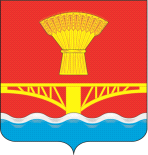 